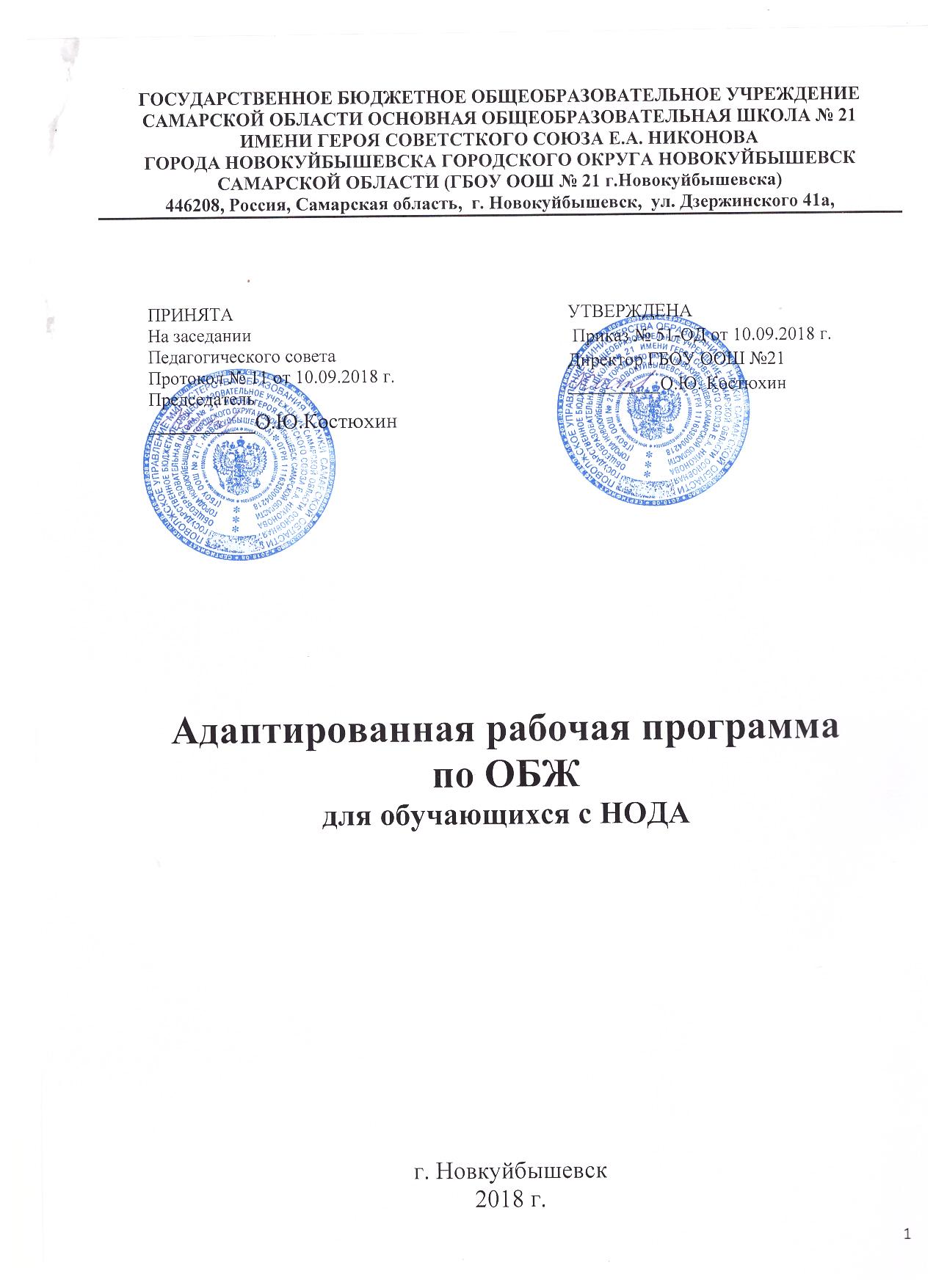 Пояснительная запискаАдаптированная рабочая программа по ОБЖ для обучающихся 9 класса с ОВЗ составлена на основе программы по основам безопасности жизнедеятельности и авторской программы «Программы общеобразовательных учреждений. Основы безопасности жизнедеятельности 7-9  классы» под общей редакцией М.П.Фролова, ,Ю.Л.Воробьёва .  Дрофа» 2017г », в соответствии с требованиями ФГОС, основной образовательной программы ГБОУ ООШ№21 г.о. НовокуйбышевскРабочая программа составлена на основе УМК «Основы безопасности и жизнедеятельности» для 9 класса под редакцией Ю.Л.Воробьёва.Данный УМК включает три логически взаимосвязанных раздела, содержание которых составляет область знаний, охватывающих теорию и практику защиты человека от опасных, вредных факторов и чрезвычайных ситуаций. Является единой линией с 7 по 9  класс.Общая характеристика учебного предметаВ современном мире опасные и чрезвычайные ситуации природного, техногенного и социального характера стали объективной реальностью  в  процессе  жизнедеятельности  каждого  человека.  Они  несут угрозу его жизни и здоровью, наносят огромный ущерб окружающей  природной среде и обществу. В настоящее время вопросы обеспечения культуры безопасности жизнедеятельности стали одной из насущных потребностей каждого человека,  общества и государства.    Под культурой безопасности жизнедеятельности следует понимать способ организации деятельности человека, представленный в системе социальных норм, убеждений, ценностей, обеспечивающих сохранение его жизни, здоровья и целостности окружающего мира. Формирование современного уровня культуры безопасности является общешкольной задачей, так как изучение всех школьных предметов вносит свой вклад в формирование современного уровня культуры безопасности, но при этом ключевая роль принадлежит предмету «Основы безопасности жизнедеятельности». В то же время предмет ОБЖ через собственную систему образовательных модулей реализует подготовку учащихся к безопасной жизнедеятельности в реальной окружающей их среде – природной, техногенной и социальной.Структурно программа курса состоит из  трех основных разделов: безопасность человека в опасных и чрезвычайных ситуациях, основы медицинских знаний, основы здорового образа жизни. Актуальность данной программы обусловлена тем, что в последнее время очевидна тенденция к  ухудшению состояния здоровья населения России, а современную школу стали называть «школой болезней».Изучение курса, позволяет обучающимся получить систематизированное представление о личном здоровье, здоровом образе жизни, здоровье населения, об опасностях, о прогнозировании опасных ситуаций, оценке влияния их последствий на здоровье и жизнь человека и выработке алгоритма безопасного поведения с учетом своих возможностей.Содержание курса включает теорию здорового образа жизни, защиты человека в различных ситуациях, первой медицинской помощи, а также практические занятия по оказанию первой медицинской помощи, правилам поведения в экстремальных ситуациях (через решение ситуационных задач, практических навыков эвакуации, занятий в игровой форме, изучение в реальной обстановке возможных в повседневной жизни опасных ситуаций).Курс «Основы безопасности жизнедеятельности» направлен на формирование у учащихся активных и сознательных действий в настоящем и будущем, ориентированных на:- улучшение собственного физического и психического здоровья;- отказ в образе жизни от поведения, наносящего вред своему здоровью и здоровью окружающих;- нетерпимое отношение к неправильному гигиеническому поведению других людей и к ухудшению условий окружающей среды, наносящих ущерб здоровью;- сознательное участие в охране здоровья и формировании среды, способствующей здоровью, особенно условий труда и быта;- адекватное поведение в случае болезни, особенно хронической, направленнойна выздоровление. Изучение  тематики  данной  учебной программы направлено решение следующих целей:· формирование у учащихся научных представлений о принципах и путях снижения «фактора риска» в деятельности человека и общества· выработка умений предвидеть опасные и чрезвычайные ситуации природного, техногенного и социального характера и адекватно противодействовать им;· формирование у учащихся модели безопасного поведения в условиях повседневной жизни и в различных опасных и чрезвычайных ситуациях,  а  также развитие  способностей оценивать опасные  ситуации, принимать решения и  действовать безопасно  с  учетом  своих возможностей.Изучение  тематики  данной  учебной программы направлено  достижение следующих задач:· усвоение знаний об опасных и чрезвычайных ситуациях; о влиянии их последствий на безопасность личности, общества и государства;   о государственной системе обеспечения защиты населения от чрезвычайных ситуаций;об оказании первой медицинской помощи при неотложных состояниях; о правах и обязанностях граждан в области безопасности жизнедеятельности;· развитие личных, духовных и физических качеств, обеспечивающих безопасное поведение  в различных опасных и чрезвычайных ситуациях природного, техногенного и социального характера; · развитие  умений предвидеть возникновение опасных  ситуаций по характерным признакам их появления, а также на основеЛогическим продолжением курса является внеурочная работа, которая включает в себя мероприятия направленные на формирование навыков безопасного поведения и навыков здорового образа жизни, проведение тренировочных эвакуаций по различным вводным.Место учебного предмета в учебном планеДанная рабочая программа предполагает обучение в 9 классе в объеме 34 часов в год (в неделю 1 час) из федерального компонента учебного плана.Планируемые результатыВ результате изучения основ безопасности жизнедеятельности в 9 классеУченик должен знать:   потенциальные опасности природного, техногенного и социального характера, наиболее часто возникающие в повседневной жизни,  их возможные последствия и правила личной безопасности;  правила  личной безопасности при активном отдыхе в природных условиях;  соблюдение мер пожарной безопасности в быту и на природе; о здоровом образе жизни; об оказании первой медицинской помощи при неотложных состояниях; о правах и обязанностях граждан в области безопасности жизнедеятельности; основные поражающие факторы при авариях на химических и радиационных объектах; правила поведения населения при авариях; классификация АХОВ по характеру воздействия на человека; организация защиты населения при авариях на радиационно-опасных объектах.  Ученик должен уметь:    предвидеть возникновение наиболее часто встречающихся опасных ситуаций по их характерным признакам; принимать решения и грамотно действовать, обеспечивая личную безопасность при возникновении чрезвычайных ситуаций; действовать при угрозе возникновения террористического акта, соблюдая правила личной безопасности; пользоваться средствами индивидуальной и коллективной защиты;  оказывать  первую  медицинскую  помощь  при  неотложных  состояниях.     Кроме того, учащиеся должны обладать компетенциями по использованию полученных знаний и умений в практической деятельности и  в повседневной жизни для: обеспечения личной безопасности в различных опасных и чрезвычайных ситуациях природного, техногенного и социального характера; подготовки  и  участия  в  различных  видах    активного  отдыха  в  природных; оказания первой медицинской помощи пострадавшим; выработки убеждений и потребности в соблюдении норм здорового образа жизни.Содержание учебного предметаРаздел I.ОСНОВЫ БЕЗОПАСНОСТИ  ЛИЧНОСТИ, ОБЩЕСТВА И ГОСУДАРСТВАНациональная безопасность России в мировом сообществеРоссия в мировом сообществе. Страны и организации в современном мире, с которыми Россия успешно сотрудничает. Значение для России сотрудничества со странами СНГ. Роль молодого поколения России в развитии нашей страны. Национальные интересы России в современном мире и их содержание. Степень влияния каждого человека на национальную безопасность России.  Значение формирования общей культуры населения в области безопасности жизнедеятельности для обеспечения  национальной безопасности России.Чрезвычайные ситуации природного и техногенного характера как угроза национальной безопасности РоссииОпасные и чрезвычайные ситуации, общие понятия и определения. Классификация чрезвычайных ситуаций, основные причины увеличения их числа. Масштабы и последствия чрезвычайных ситуаций для жизнедеятельности человека.Чрезвычайные ситуации природного характера, их причины и последствия.Чрезвычайные ситуации техногенного характера, их причины и последствия.Современный комплекс проблем безопасности социального характераВоенные угрозы национальной безопасности России. Внешние и внутренние угрозы национальной безопасности России. Роль Вооруженных Сил России в обеспечении национальной безопасности страны.Международный терроризм – угроза национальной безопасности России.Наркобизнес как разновидность проявления международного терроризма.Организационные основы по защите населения страны от чрезвычайных ситуаций мирного и военного времениЕдиная государственная система предупреждения и ликвидации чрезвычайных ситуаций (РЧРС). Основные задачи, решаемые РЧРС по защите населения страны от чрезвычайных ситуаций природного и техногенного характера.Гражданская оборона как составная часть национальной безопасности обороноспособности страны. Основные факторы, определяющие развитие гражданской обороны в настоящее время.МЧС России – федеральный орган управления в области защиты населения и территорий от чрезвычайных ситуаций. Роль МЧС России в формировании культуры в области безопасности жизнедеятельности населения страны.Основные мероприятия, проводимые в Российской Федерации, по защите населения от чрезвычайных ситуаций мирного и военного времениМониторинг и прогнозирование чрезвычайных ситуаций. Основное предназначение проведения мониторинга и прогнозирования  чрезвычайных ситуаций.Инженерная защита населения и территорий от чрезвычайных ситуаций.Оповещение населения о чрезвычайных ситуациях. Централизованная система оповещения населения о чрезвычайных ситуациях, единая дежурно-диспетчерская служба на базе телефона 01. Создание локальных и автоматизированных систем оповещения.Эвакуация населения. Классификация мероприятий по эвакуации населения из зон чрезвычайных ситуаций. Экстренная эвакуация; рассредоточение персонала объектов экономики из категорированных городов. Заблаговременные мероприятия, проводимые человеком при подготовке к эвакуации.Аварийно-спасательные и другие неотложные работы в очагах поражения.Основы государственной политики по организации борьбы с терроризмом и наркобизнесом     Виды террористических акций, их цели и способы осуществления.Подразделение терроризма по видам в зависимости от целей, которые преследуют преступники. Международный терроризм и его основные особенности.Законодательная и нормативно-правовая база по организации борьбы с терроризмом. Основные органы федеральной исполнительной власти, непосредственно осуществляющие борьбу с терроризмом. Основные задачи гражданской обороны по защите населения от террористических актов.  Система борьбы  с терроризмом. Существующие в мировой практике формы борьбы с терроризмом. Организация информирования населения о террористической акции. Уголовная ответственность, предусмотренная за участие в террористической деятельности.Правила поведения при угрозе террористического акта.   Государственная политика противодействия распространению наркомании. Основные меры, принимаемые в России для борьбы с наркоманией. Наказания, предусмотренные Уголовным кодексом РФ, за сбыт наркотических средств и за склонение к потреблению наркотических средств.Профилактика наркомании.Раздел II.ОСНОВЫ МЕДИЦИНСКИХ ЗНАНИЙ И ЗДОРОВОГО ОБРАЗА ЖИЗНИОсновы здорового образа жизниЗдоровье человека как  индивидуальная, так и общественная ценность. Определение, данное здоровью в Уставе Всемирной организации здравоохранения (ВОЗ). Основные факторы, оказывающие существенное влияние на здоровье человека. Взаимосвязь, существующая между духовной, физической и социальной составляющими здоровья человека.Здоровый образ жизни и его составляющие. Роль здорового образа жизни в формировании у человека общей культуры в области безопасности жизнедеятельности.Репродуктивное здоровье населения и национальная безопасность России.Факторы, разрушающие репродуктивное здоровьеРанние половые связи и их последствия.Инфекции, передаваемые половым путем. Понятие о ВИЧ-инфекции и СПИДе.Правовые основы сохранения и укрепления репродуктивного здоровьяБрак и семья. Роль семьи в воспроизводстве населения страны. Основные функции семьи. Влияние культуры общения мужчины и женщины на создание благополучной семьи.Семья и здоровый образ жизни человека. Роль семьи в формировании здорового образа жизни.Основные положения Семейного кодекса РФ.Основы медицинских знаний и оказание первой медицинской помощиПервая медицинская помощь при массовых поражениях.Первая медицинская помощь при передозировке психоактивных веществ.Календарно-тематическое  планирование по ОБЖ№ урокаНаименование раздела, темы и урокаКол-во часов на изучениеДата проведенияРаздел 1.  Основы безопасности личности, общества и государства.23Гл.1. Национальная безопасность России в современном мире.41Россия в мировом сообществе12Национальные интересы России в современном мире.13Основные угрозы национальным интересам и безопасности России.14Формирование общей культуры населения в области безопасности жизнедеятельности.1Гл.2. Чрезвычайные ситуации природного и техногенного характера и национальная безопасность России.35Опасные и чрезвычайные ситуации, общие понятия и определения, их классификация.16Чрезвычайные ситуации природного характера, их причины и последствия.17Чрезвычайные ситуации техногенного характера, их причины и последствия.1Гл.3. Современный комплекс проблем безопасности социального характера и национальная безопасность России.18Международный терроризм – угроза национальной безопасности России1Гл.4.Организационные основы по защите населения страны от чрезвычайных ситуаций мирного и военного времени.49Мониторинг и прогнозирование чрезвычайных ситуаций.110Единая государственная система предупреждения и ликвидации чрезвычайных ситуаций (РСЧС).111Гражданская оборона как составная часть национальной безопасности и обороноспособности страны.112МЧС России – федеральный орган управления в области защиты населения и территорий от чрезвычайных ситуаций.1Гл.5. Основные мероприятия, проводимые в Российской Федерации, по защите населения от чрезвычайных ситуаций мирного и военного времени .413Инженерная защита населения и территорий от чрезвычайных ситуаций.114Оповещение населения о чрезвычайных. .ситуациях115Эвакуация населения.116Аварийно-спасательные и другие неотложные работы в очагах поражения.1Гл.6.Организация борьбы с терроризмом и наркобизнесом в Российской Федерации.617Виды террористических акций, их цели и способы осуществления.118Законодательная и нормативно-правовая база по организации борьбы с терроризмом.119Система борьбы с терроризмом.120Правила поведения при угрозе террористического акта.Главные члены предложения подлежащее и  сказуемое.121Государственная политика противодействия наркотизму.122Профилактика наркомании.1Раздел 2. Основы медицинских знаний и здорового образа жизни 11ч.11Гл.7. Основы здорового образа жизни .23Здоровье человека – как индивидуальная, так и общественная ценность.124Здоровый образ жизни и его составляющие.125Репродуктивное здоровье населения – национальная безопасность России.1Гл.8.Факторы, разрушающие репродуктивное здоровье 326Ранние половые связи и их последствия.127Инфекции, передаваемые половым путем.128Понятия о ВИЧ-инфекции и СПИДе.1Гл.9.Правовые основы сохранения и укрепления репродуктивного здоровья.329Брак и семья.130Семья и здоровый образ жизни человека.131Основы семейного права в Российской Федерации.1Гл.10.Оказание первой медицинской помощи .232Первая медицинская помощь при массовых поражениях.133Первая медицинская помощь при передозировке в приеме психоактивных веществ.134Обобщающий урок1ИТОГО34